COUNTY OF SANTA CLARA 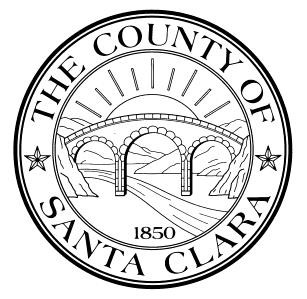 Department of Tax and Collections1555 Berger Dr. Bldg. 2, 1st Floor, San Jose, CA 95112408-282-3200Request for Payment PlanName: 			Driver’s License#:License Plate #:		Citation #:Registered Owners have an option to enroll in an Indigent Payment Plan or Non-Indigent Payment Plan. Proof of Indigent status must be provided. Non-Indigent Payment Plan will not require proof. Please review Payment Plan Terms and Conditions.Indigent must provide one of the following:Proof of income from current one month pay stubPlease provide your household size: I am receiving the monthly income amount of $ (Documentation Needed)Verification of Benefits Form for Public Assistance or Award Letter for Social Security Employment In-Home Supportive Services (IHSS) Food Stamps General Relief (GR), County Relief, or General  Assistance Supplemental Security Income Medi-Cal California Work Opportunity (Cal Works)If a person has no income or does not receive Public Assistance, a copy of their yearly earnings from the Social Security Department is required.Non-Indigent Payment Plan - $25 due at sign upIndigent Payment Plan - $5 due at sign upI certify that all statements are true and correct. Any false or incomplete information may subject me to forfeit my rights to a payment plan.Signature: _________________________________________ 		Date: Please mail this form along with your supporting documents to County of Santa Clara, C/O Citation Processing Center, P O Box 10479 Newport Beach, CA 92658-0479 or upload the completed form at www.citationprocessingcenter.com-----------------------------------------------------------------------------------------------------------------------------------------------Department Use Only: 	                                                                                         Payment Plan is        Granted             DeniedAuthorization Signature: ________________________________________   Date: __________________________AMOUNT OWEDTIMELINE FOR COMPLETIONMINIMUM MONTHLY PAYMENT$45 - $1503 MONTHS$30$151 - $4504 MONTHS$40AMOUNT OWEDTIMELINE FOR COMPLETIONMINIMUM MONTHLY PAYMENTUp to $450Up to 18 months$25$451 and aboveUp to 18 months$50$41 - $1,0004 MONTHS$120